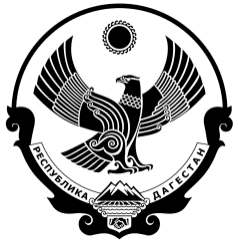 РЕСПУБЛИКА ДАГЕСТАНМУНИЦИПАЛЬНОЕ КАЗЕННОЕ ОБЩЕОБРАЗОВАТЕЛЬНОЕ УЧРЕЖДЕНИЕ«СРЕДНЯЯ ОБЩЕОБРАЗОВАТЕЛЬНАЯ ШКОЛА №4»368890, г. Южно–Сухокумск                                             тел./факс: 8(87276) 2-12-72ул. Комарова 8                                                                      e-mail: mkousosh-4@mail.ru                                                                                                                «   01   »         09          2020г.  Приказ № 37 АОб организации питания обучающихся в 2020-2021 учебном годуВ целях выполнения пункта 5а перечня поручений по реализации Послания Президента Российской Федерации Федеральному собранию Российской Федерации от 15.01.2020 и реализации Федерального закона от 01.03.2020 №47-ФЗ «О внесении изменений в Федеральный закон «О качестве и безопасности пищевых продуктов» и статью 37 Федерального закона «Об образовании в Российской Федерации», в соответствии с постановлением главного санитарного врача от 30.06.2020 №16 «Об утверждении санитарно-эпидемиологических правил СП 3.1/2.4.3598-20 «Санитарно-эпидемиологические требования к устройству, содержанию и организации работы образовательных организаций и других объектов социальной инфраструктуры для детей и молодёжи в условиях распространения новой коронавирусной инфекции(COVID-19)»,организации работы, направленной на 100-процентное обеспечение обучающихся 1-4 - х классов бесплатным одноразовым горячим питанием, ПРИКАЗЫВАЮ:Организовать бесплатное горячее питание для обучающихся 1-4 классов с соблюдением всех норм санитарно-эпидемиологических требований по организации питания.Назначить ответственным за питание заместителя директора по административно-хозяйственной части Авчаеву Т.Р. и вменить ей в обязанности:Соблюдение  мер, направленных на организацию питания обучающихся, в соответствии с требованиями, утвержденными постановлением Главного государственного санитарного врача Российской Федерации от 23.07.2008 г. № 45 «Об утверждении СанПиН 2.4.5.2409-08».Организовать ежедневное бесплатное горячее питание обучающихся 1-4 классов из расчета  61 рубль  в день на одного ребенка из средств федерального бюджета.Обеспечить сбалансированное рациональное питание, контроль за качеством скоропортящихся продуктов и готовых блюд в составе бракеражной  комиссии. Установить контроль за целевым использованием средств, направляемых на организацию питания обучающихся, и качеством предоставляемых услуг по организации питания обучающихся.Медицинской сестре Магомедовой П.Г.:Усилить контроль сбалансированности рациона питания детей, выполнения и соблюдения технологии приготовления блюд, составления ежедневных меню, соответствующих перспективному меню по набору блюд, натуральным нормам питания и калорийности;Обеспечить персонал школы, ответственного за питание прохождением курсов повышения квалификации работников пищеблока;Организовать питьевой режим согласно требованиям СанПин.Повару Иджиевой Г.Х:Обеспечить своевременное и качественное приготовление пищи в соответствии санитарным нормам и требованиям;Соблюдение десятидневного меню;Контроль за качеством скоропортящихся продуктов и блюд;Обеспечение сбалансированного рационального питания;Обеспечить хранение, маркировку, обработку и правильное использование по назначению инвентаря и посуды на пищеблоке, а также соблюдение санитарно-гигиенических требований на пищеблокеКлассным руководителям:Активизировать информационно-пропагандистскую работу по формированию культуры здорового образа жизни и питания обучающихся и участие всех обучающихся 1-4 х классов в реализации образовательной программы «Здоровое питание»;Обеспечить ежедневное заполнение журнала учёта посещаемости;Заместителю директора по начальным классам Алтуховой В.А.Привести в соответствие нормативно-правовую базу, регламентирующую порядок организации горячего питания обучающихся.Утвердить Положение о школьной столовой. (Приложение 1)Утвердить программу «Здоровое питание» на 2020-2022 уч. год. (Приложение 2)Утвердить график организации горячего питания. (Приложение 3)Контроль за исполнением приказа оставляю за собой.Директор МКОУ «СОШ №4»:                                                  Р.Р. СулеймановС приказом ознакомлены:Авчаева Т.Р.             __________Магомедова П.Г.     __________Иджиева Г. Х.          __________Алтухова В.А.          __________Магомедова И.А.     __________Шейхова М.А.          __________Велиметова З.А.       __________Лебедева В.В.           __________Гусейнова Г.А.         __________Магомедова Б.А.      __________Гасанова З.К.            __________Ахмедова Г.Б.           __________Раджабова Р.А.         __________Магомедова Р.С.      __________